                                                  СЛУЖБЕНИ   ГЛАСНИК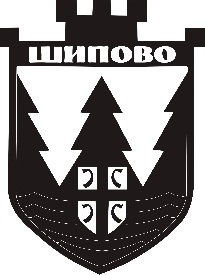                    ОПШТИНЕ   ШИПОВО         На основу члана 39. Закона о локалној самоуправи ( „ Службени гласник Републике Српске “, број 97/16 ) и члана 36. Статута општине Шипово ( „ Службени гласник општине Шипово “, број 12/17 ), Скупштина општине Шипово, на сједници одржаној дана  24.12.2018. године, д о н и ј е л а   ј е:                                                                   О Д Л У К У о усвајању  Плана имплементације и индикативни финансијски оквир за 2019-2021. годину                                                                        Члан 1.Овом Одлуком усваја се План имплементације и индикативни финансијски оквир за период 2019-2021. године.                                                                       Члан 2.Саставни дио ове Одлуке чини План имплементације и индикативни финансијски оквир за период 2019-2021. године.                                                                      Члан 3.Ова Одлука ступа на снагу  осмог дана од дана објављивања у  „ Службеном гласнику општине Шипово“.                                                  СКУПШТИНА ОПШТИНЕ ШИПОВОБрој: 02-012-23/18                                                                                   ПРЕДСЈЕДНИК,Датум: 24.12.2018. године                                                                     Милан Плавшић,с.р.__________________________________________________________________________На основу члана 21. Закона о комуналним дјелатностима (''Службени гласник Републике Српске'', бр. 124/11, 100/17), члана 39. Закона о локалној самоуправи  (''Службени гласник Републике Српске'', бр. 97/16) и чланa 36. Статута Општине Шипово (''Службени гласник Oпштине Шипово'', бр. 12/17) Скупштина општине Шипово, на 24. сједници, одржаној дана  24.12.2018. године, донијела јеП Р О Г Р А МОДРЖАВАЊА ОБЈЕКАТА ЗАЈЕДНИЧКЕ КОМУНАЛНЕ ПОТРОШЊЕЗА 2019. ГОДИНУI - УВОДНЕ НАПОМЕНЕЗаконом о комуналним дјелатностима (''Службени гласник Републике Српске'', бр. 124/11, 100/17), комуналне дјелатности сврстане су у дјелатности од посебног јавног интереса, те је утврђена организација обављања и начин финансирања комуналних дјелатности.Комуналне дјелатности од посебног јавног интереса разврстане су у двије групе:Дјелатности индивидуалне комуналне потрошње,Дјелатности заједничке комуналне потрошње.Дјелатности индивидуалне комуналне потрошње чине:Производња и испорука воде,Пречишћавање и одводња отпадних вода,Производња и испорука топлотне енергије, Збрињавање отпада из стамбених и пословних простора,Управљање јавним просторима за паркирање возила,Одржавање јавних тоалета,Управљање кабловским канализацијама за комуникацијске каблове и системе,Тржничка дјелатност,Погребна дјелатност,Димњачарска дјелатност,Јавни превоз лица у градском и приградском саобраћају.Дјелатности заједничке комуналне потрошње су:Чишћење јавних површина у насељеним мјестима,Одржавање, уређивање и опремање јавних зелених и рекреационих површина,Одржавање јавних саобраћајних површина у насељеним мјестима,Одводња атмосферских падавина и других вода са јавних површина,Јавна расвјета у насељеним мјестима,Дјелатност зоохигијене.Овим програмом утврђује се обим, квалитет и начин обављања дјелатности заједничке комуналне потрошње, односно одржавања комуналних објеката и уређаја и вршења комуналних услуга, потребна средства за реализацију предвиђених циљева и распоред средстава по дјелатностима, као и мјере за спровођење програма.Средства за финансирање радова на одржавању објеката заједничке комуналне потрошње обезбјеђују се из буџета Општине Шипово по основу прихода од комуналне накнаде, дијела накнаде за кориштење добара од општег интереса, дијела прихода од пореза на непокретности, дијела накнада за дате концесије, ренте, донација и сл.Обављање комуналних дјелатности повјерава се јавном комуналном предузећу или другим привредним субјектима, који су дужни да задовоље све потребе корисника комуналних услуга у складу са Законом о комуналним дјелатностима и другим релевантним прописима.II - ДЈЕЛАТНОСТИ ЗАЈЕДНИЧКЕ КОМУНАЛНЕ ПОТРОШЊЕ1. ЧИШЋЕЊЕ ЈАВНИХ ПОВРШИНА У ГРАДСКОМ ПОДРУЧЈУЧишћење јавних површина у градском подручју обухвата:Ручно чишћење јавних саобраћајних површина (градске улице, тротоари,паркинг простори, градски трг, пјешачке стазе и друго),Прање јавних саобраћајних површина.Ручно чишћење обухвата метење јавних површина, прикупљање и одвожење отпада, блата и наноса, пражњење корпи за отпатке, кошење и одвожење покошене траве са уличног појаса, сакупљање и одвожење лишћа и др. Чишћење ће се вршити у периоду од 8 мјесеци (март/април – октобар/новембар), као и у преосталом периоду године у зависности од временских услова (ако нема потребе за чишћењем снијега, односно дјеловањем зимске службе). Ручним чишћењем обухваћене су јавне саобраћајне површине у ужем градском подручју, приказане у табели ''Ручно чишћење јавних саобраћајних површина'' (прилог бр. 1). Кошење, крчење и одвожење покошене траве и шибља са уличног појаса и других јавних површина вршиће се према указаним потребама на појединим површинама.Прање јавних саобраћајних површина у градском подручју вршиће се у периоду чишћења истих, односно током временског раздобља од 8 мјесеци (март/април – октобар/новембар). Динамика прања зависи од утврђених зона у које су сврстане поједине градске улице и остале саобраћајне површине, према табели ''Прање јавних саобраћајних површина'' (прилог бр. 2). Надлежни општински органи и овлаштени службеници могу наложити повећање броја прања, усљед непредвиђених околности и потреба (временске непогоде, повећан обим кориштења и сл.). Прање улица врши се цистерном за прање, која је опремљена цријевима са млазницама за ручно прање.2. ЗИМСКА СЛУЖБАЗимска служба представља активности и послове који су неопходни за одржавање проходности путева у зимским условима. Надлежни орган који управља путевима дужан је да организује рад зимске службе и одговоран је за одржавање проходности путева у зимском периоду, вршење надзора над пословима зимске службе и обављање других стручних послова из ове области.Према важећем Правилнику о одржавању, заштити и рехабилитацији јавних путева и путних  објеката (''Службени гласник Републике Српске'', бр. 6/15), зимски период одржавања путева обухвата раздобље од 15. новембра текуће године до 15. марта наредне године, а у зависности од временских прилика и метеоролошких прогноза период зимског одржавања може почети прије и завршити након наведеног временског раздобља.Послови зимске службе односе се на одржавање проходности градских улица, тротоара, паркинга и других саобраћајних површина, као и локалних и некатегорисаних путева у зимском условима, како слиједи:спречавање стварања поледице на саобраћајним површинама,машинско чишћење снијега са саобраћајних површина и објеката,машинско и ручно чишћење сливника, ригола, одводних јарака и сл.Обим, начин, динамика, рокови и цијена уклањања снијега са градских улица, као и локалних и некатегорисаних путева утврдиће се посебним програмом, а избор извођача радова врши се у складу са Законом о јавним набавкама.3. ОДРЖАВАЊЕ И УРЕЂИВАЊЕ ЈАВНИХ ЗЕЛЕНИХ ПОВРШИНАУ градским срединама зелене површине имају вишеструку намјену и улогу, почев од санитарно-хигијенске до декоративно-естетске намјене. Да би зелене површине у потпуности одговориле својој улози, мора им се посветити посебна пажња у смислу пројектовања и подизања нових зелених засада, те континуираног одржавања и заштите постојећих објеката јавног градског зеленила.Озелењавање паркова и других јавних површина у градском подручју, као и формирање нових и обнављање постојећих дрвореда, вршиће се у зависности од потреба на појединим зеленим површинама. На постојећим јавним зеленим површинама, приказаним у табели ''Одржавање јавних зелених површина'' (прилог бр. 3), током године ће се изводити сљедећи радови:Прикупљање и одвожење отпадака са зелених површина,Кошење (машинско и ручно), крчење, прикупљање и одвожење покошене травеи шибља са уређених и неуређених зелених површина,Одржавање дрвећа, живих ограда и украсног грмља,Сађење, одржавање, окопавање, залијевање и прихрана цвијетњака(сезонско цвијеће и руже),Одржавање, обнављање и сађење дрвореда.4. ОДРЖАВАЊЕ ЈАВНИХ САОБРАЋАЈНИХ ПОВРШИНАУ оквиру одржавања јавних саобраћајних површина планира се обављање сљедећих радова:Редовно одржавање градских саобраћајница и санација ударних рупана асфалтираним саобраћајницама и тротоарима у градском подручју,Одржавање локалних и некатегорисаних путева ван урбаног подручја,Одржавање вертикалне и хоризонталне саобраћајне сигнализације,набавка и постављање саобраћајних знакова који недостају. Обим потребних радова на редовном одржавању градских саобраћајница, као и локалних и некатегорисаних путева, утврдиће се након зимског периода и лоших временских услова, који су главни узрочници настанка деформација на асфалтним и макадамским површинама.Одржавање вертикалне и хоризонталне сигнализације обављаће се према указаној потреби и утврђеном приоритету. За градско подручје израђен је Главни пројекат саобраћајне сигнализације.5. ОДРЖАВАЊЕ И УРЕЂЕЊЕ ВОДОТОКАЗаконом о водама (''Службени гласник Републике Српске'', бр. 50/06, 92/09) дефинисане су обавезе јединица локалне самоуправе у погледу уређења водотока и заштите од штетног дјеловања вода. Под одржавањем и уређењем водотока подразумијевају се сљедеће активности:Чишћење обала и корита ријека у градском подручју,Чишћење обала и корита ријека ван урбане градске зоне,Чишћење базена на ријеци Сокочници, уз испитивањебактериолошке и хемијске исправности воде за купање.Чишћење водотока у градском подручју вршиће се у периоду од 8 мјесеци (март/април – октобар/новембар), а чишћење водотока ван урбане градске зоне обављаће се по указаној потреби. Чишћење базена на ријеци Сокочници ће се вршити 2 пута мјесечно, током временског периода од 5 мјесеци (мај – септембар).6. ПРИКУПЉАЊЕ, УТОВАР И ОДВОЖЕЊЕ КРУТОГ ОТПАДАИЗ ГРАДСКОГ И СЕОСКОГ ПОДРУЧЈАПрикупљање и одвожење крутог отпада вршиће се по указаној потреби у урбаној градској зони, као и у сљедећим подручјима:Уз регионални пут Р-415 Језеро – Купрес (дионица Језеро – Шипово) и уз обале ријеке Пливе (од потока Перућица до градског подручја),Уз регионални пут Р-415 Језеро – Купрес (дионица Шипово – Купрес) и уз обале ријеке Јањ (од градског подручја до села Стројице),Уз регионални пут Р-415а Шипово – Бараћи, укључујући пут према селу Пљева, као и уз обале ријеке Пливе (од градског подручја до села Пљева),У појединим сеоским подручјима (Мујџићи, Стројице, Пљева, Волари, Ступна).Овим програмом предвиђа се одвожење смећа и крутог отпада са дивљих депонија које се формирају уз наведене путне правце, као и на неколико локација у градском и сеоским подручјима. За прикупљање и одвожење крутог отпада из градског и ванградског подручја потребна је механизација у виду цистерне за смеће или камиона за крути отпад, у зависности од тренутних потреба.7. ЧИШЋЕЊЕ И ОДРЖАВАЊЕ ГРАДСКИХ ГРОБАЉАОдржавање градских гробаља (ново гробље у Радничкој улици и гробље у Видовданској улици) вршиће се током временског периода од 8 мјесеци (март/април – октобар/новембар).8. ЈАВНА РАСВЈЕТАПредвиђено је редовно одржавање, санација и реконструкција мањег обима на мрежи јавне расвјете у градском подручју и у насељеним мјестима ван урбане градске зоне (Волари, Дуљци, Пљева, Мујџићи, Стројице, Бабићи), као и набавка материјала за редовно одржавање јавне расвјете.Редовно одржавање јавне расвјете подразумијева замјену сијалица, осигурача, пригушница, упаљача, грла и осталог потрошног материјала, те дефектажу и отклањање кварова, фарбање стубова, замјену стубова и свјетиљки уништених у саобраћајним незгодама, замјену оштећеног кабла и сл.Санација и реконструкција мањег обима на мрежи јавне расвјете подразумијева замјену дотрајалих стубова и свјетиљки, те доградњу мањег броја расвјетних елемената (до 3 расвјетна тијела) на постојећој мрежи.9. ДЕКОРАЦИЈА ГРАДААктивности на украшавању града вршиће се у вријеме државних, републичких и вјерских празника, а подразумијевају истицање застава, информативних паноа, украсних свјетиљки и других декоратвних елемената и уређаја.10. ДЕРАТИЗАЦИЈА ГРАДАПланирана је систематска дератизација школских и предшколских објеката, ријечних обала, јавних зелених површина, градских гробаља и сл.11. ОДРЖАВАЊЕ ОБЈЕКАТА ЗАЈЕДНИЧКЕ КОМУНАЛНЕ ПОТРОШЊЕПО ПОТРЕБИ И НАЛОГУ НАДЛЕЖНОГ ОРГАНА ОПШТИНСКЕУПРАВЕ ОПШТИНЕ ШИПОВООдржавање објеката заједничке комуналне потрошње по указаној потреби и налогу надлежног органа Општинске управе има за циљ да се дефинишу могући радови и резервишу средства за радове на одржавању комуналних објеката, уређаја и опреме, који нису обухваћени радовима на редовном одржавању комуналних објеката за текућу годину.Предвиђени су ванредни радови на одржавању појединих комуналних објеката, те пружање одговарајућих комуналних услуга, како слиједи:Интервенције на локалним водоводимаПредвиђене су интервенције на локалним водоводима који нису у надлежности комуналног предузећа, а Општина често прима захтјеве грађана за поправку истих. Интервенције се, углавном, односе на поправке оштећених водовода и повремено испитивање бактериолошке и хемијске исправности воде.Одржавање атмосферских вода у градском подручјуОдржавање атмосферских вода у градском подручју подразумијева чишћење сливника на јавним површинама, те замјену оштећених сливника и решетки. Наведени радови вршиће се по потреби и налогу надлежног органа. Такође, када се укаже хитна потреба, обављаће се интервентни радови на санацији одводње површинских и отпадних вода у ужем градском подручју. Санација већих канализационих кварова вршиће се по указаној потреби и у складу са расположивим буџетским средствима.Прикупљање и покоп угинулих животињаНакон угинућа паса луталица и других животиња, вршиће се прикупљање и покоп истих уз градску депонију (по позиву ловачког удружења или по налогу надлежног општинског органа).Одржавање комуналне опремеОдржавање комуналне опреме подразумијева сљедеће активности:Набавка нових и санација постојећих парковских клупа,Набавка нових и поправка постојећих корпи за ситни отпад,Набавка нових контејнера за одлагање кућног смећа,Одржавање фонтанe у склопу споменика палим борцима,Одржавање чесмe на градском тргу,Одржавање остале комуналне опреме,Уређење простора за постављање контејнера (локације у урбаној градској зони,као и поред ријека: Пливе, Јања и Лубовице, те у селима: Мујџићи, Стројице, Пљева, Волари, Ступна).Чишћење и уређење простора за културне манифестацијеи одржавање спортских теренаПредвиђено је чишћење и уређење простора за културне манифестације: Дани Шипова, Јањски сабор и Јањски вишебој, као и повремено одржавање спортских терена, које подразумијева кошење и одвожење траве са и око терена. Прије спортских манифестација терене је потребно очистити и по потреби опрати, а након спортских турнира или приредби прикупити и одвести отпад на градску депонију. Потребно је обезбједити и пијаћу воду за веће спортске турнире.III - ПОТРЕБНА СРЕДСТВА ЗА РЕАЛИЗАЦИЈУ ПРОГРАМА1. ЧИШЋЕЊЕ ЈАВНИХ ПОВРШИНА У ГРАДСКОМ ПОДРУЧЈУ1.1. РУЧНО ЧИШЋЕЊЕ ЈАВНИХ ПОВРШИНА 	 45.000,00 KM1.2. ПРАЊЕ ЈАВНИХ ПОВРШИНА 	 15.000,00 KMУКУПНО 1.   60.000,00 КМ2. ЗИМСКА СЛУЖБАУКУПНО 2.   79.000,00 КМ3. ОДРЖАВАЊЕ И УРЕЂИВАЊЕ ЈАВНИХ ЗЕЛЕНИХ ПОВРШИНАУКУПНО 3.   20.000,00 КМ4. ОДРЖАВАЊЕ ЈАВНИХ САОБРАЋАЈНИХ ПОВРШИНА4.1. РЕДОВНО ОДРЖАВАЊЕ ГРАДСКИХ САОБРАЋАЈНИЦА 	 15.000,00 KM4.2. ОДРЖАВАЊЕ ЛОКАЛНИХ И НЕКАТЕГОРИСАНИХ ПУТЕВА .. 	80.000,00 KM4.3. ОДРЖАВАЊЕ САОБРАЋАЈНЕ СИГНАЛИЗАЦИЈЕ 	 5.000,00 KMУКУПНО 4.   100.000,00 КМ5. ОДРЖАВАЊЕ И УРЕЂЕЊЕ ВОДОТОКА5.1. ЧИШЋЕЊЕ ВОДОТОКА У ГРАДСКОМ ПОДРУЧЈУ 	 3.000,00 KM5.2. ЧИШЋЕЊЕ ВОДОТОКА ВАН УРБАНЕ ГРАДСКЕ ЗОНЕ 	 2.000,00 KM5.3. ЧИШЋЕЊЕ БАЗЕНА НА РИЈЕЦИ СОКОЧНИЦИ 	 5.000,00 KMУКУПНО 5.   10.000,00 КМ6. ПРИКУПЉАЊЕ, УТОВАР И ОДВОЖЕЊЕ КРУТОГ ОТПАДАУКУПНО 6.   30.000,00 КМ7. ЧИШЋЕЊЕ И ОДРЖАВАЊЕ ГРАДСКИХ ГРОБАЉАУКУПНО 7.   5.000,00 КМ8. ЈАВНА РАСВЈЕТА8.1. ОДРЖАВАЊЕ РАСВЈЕТЕ У ГРАДСКОМ ПОДРУЧЈУ 	 15.000,00 KM8.2. ОДРЖАВАЊЕ РАСВЈЕТЕ ВАН УРБАНЕ ГРАДСКЕ ЗОНЕ	5.000,00 KMУКУПНО 8.   20.000,00 КМ9. ДЕКОРАЦИЈА ГРАДАУКУПНО 9.   5.000,00 КМ10. ДЕРАТИЗАЦИЈА ГРАДАУКУПНО 10.   5.000,00 КМ11. ОДРЖАВАЊЕ ОБЈЕКАТА ЗАЈЕДНИЧКЕ КОМУНАЛНЕ ПОТРОШЊЕПО ПОТРЕБИ И НАЛОГУ НАДЛЕЖНОГ ОРГАНА 11.1. ИНТЕРВЕНЦИЈЕ НА ЛОКАЛНИМ ВОДОВОДИМА 	 10.000,00 KM11.2. ОДРЖАВАЊЕ АТМ. ВОДА У ГРАДСКОМ ПОДРУЧЈУ	 5.000,00 KM11.3. ПРИКУПЉАЊЕ И ПОКОП УГИНУЛИХ ЖИВОТИЊА	 2.000,00 KM11.4. ОДРЖАВАЊЕ КОМУНАЛНЕ ОПРЕМЕ	 5.000,00 KM11.5. ЧИШЋЕЊЕ И УРЕЂЕЊЕ ПРОСТОРА ЗА КУЛТУРНЕМАНИФЕСТАЦИЈЕ И ОДРЖАВАЊЕ СПОРТ. ТЕРЕНА 	 3.000,00 KMУКУПНО 11.   25.000,00 КМЗБИРНА РЕКАПИТУЛАЦИЈАЧИШЋЕЊЕ ЈАВНИХ САОБРАЋАЈНИХ ПОВРШИНА 	 60.000,00 KMЗИМСКА СЛУЖБА	 79.000,00 KMОДРЖАВАЊЕ И УРЕЂИВАЊЕ ЗЕЛЕНИХ ПОВРШИНА 	 20.000,00 KMOДРЖАВАЊЕ ЈАВНИХ САОБРАЋАЈНИХ ПОВРШИНА 	 100.000,00 КМОДРЖАВАЊЕ И УРЕЂЕЊЕ ВОДОТОКА 	 10.000,00 KMПРИКУПЉАЊЕ, УТОВАР И ОДВОЗ КРУТОГ ОТПАДА 	 30.000,00 KMЧИШЋЕЊЕ И ОДРЖАВАЊЕ ГРАДСКИХ ГРОБАЉА 	 5.000,00 KMЈАВНА РАСВЈЕТА 	 20.000,00 KMДЕКОРАЦИЈА ГРАДА 	 5.000,00 KMДЕРАТИЗАЦИЈА ГРАДА 	 5.000,00 КМОДРЖАВАЊЕ ОБЈЕКАТА ЗАЈЕДНИЧКЕ КОМУНАЛНЕ ПОТРОШЊЕПО ПОТРЕБИ И НАЛОГУ НАДЛЕЖНОГ ОРГАНА 	 25.000,00 KMУКУПНО ОДРЖАВАЊЕ ОБЈЕКАТА ЗАЈЕДНИЧКЕКОМУНАЛНЕ ПОТРОШЊЕ ЗА 2018. ГОДИНУ	359.000,00 КМIV - ЗАВРШНЕ НАПОМЕНЕДаје се овлаштење Начелнику Општине Шипово да са јавним комуналним предузећем закључи уговор о реализацији овог програма. Радови предвиђени овим програмом изводиће се искључиво по налогу надлежних органа и овлаштених службеника Општинске управе.Начелник ће посебним рјешењем овластити службенике који ће издавати налоге за извршење предвиђених радова и услуга, те вршити надзор и контролу у току извођења истих. Плаћање извршених радова и услуга обављаће се након потврде и овјере изведених радова од стране овлаштених службеника.Уколико се због непредвиђених околности (временске неприлике, ванредне ситуације и сл.) укаже потреба за повећањем обима појединих радова или услуга планираних овим програмом, допуштена је прерасподјела средстава по намјенама, односно дјелатностима, уз сагласност надлежних општинских органа.СКУПШТИНА ОПШТИНЕ ШИПОВО__________________________________________________________________________ПРИЛОГ БР. 1ТАБЕЛА – РУЧНО ЧИШЋЕЊЕ ЈАВНИХ САОБРАЋАЈНИХ ПОВРШИНАПРИЛОГ БР. 2 ТАБЕЛА – ПРАЊЕ ЈАВНИХ САОБРАЋАЈНИХ ПОВРШИНАПРИЛОГ БР. 3ТАБЕЛА – ОДРЖАВАЊЕ ЈАВНИХ ЗЕЛЕНИХ ПОВРШИНА___________________________________________________________________________На основу члана 7. Закона о комуналним таксама („Службени гласник Републике Српске“број 4/12), члана 39.   Закона о локалној самоуправи (''Службени гласник Републике Српске'', број 97/16) и члана 36. Статута општине Шипово (“Службени гласник општине Шипово”, број 12/17), Скупштина општине Шипово, на  сједници, одржаној дана  24.12.2018. године,  д о н и ј е л а    ј еО Д Л У К У                               о измјенама и допунама Одлуке о комуналним таксамаЧлан 1.У Одлуци o комуналним таксама („Сл. гласник општине Шипово“, број 13/18) ,  члан 5. мијења се и гласи:„ (1)Поред законом предвиђених случајева од плаћања комуналне таксе ослобађају се:1)Привредна друштва и предузетници у првој години пословања,2) Занатско-предузетничке дјелатности које у години за коју пријављују плаћање комуналне таксе за истицање фирме повећавају укупан број запослених радника у односу на предходни порески период ослобађају се:1. За укупно увећан број до два радника - 25% од утврђеног износа   комуналне таксе за истицање фирме,2. За укупно увећани број од три до пет радника- 40% од утрђеног износа комуналне таксе за истицање фирме,3.За укупно увећани број од шест до десет радника – 75% од утврђеног износа комуналне таксе за истицање фирме,4. За укупно увећан број од једанаест и више радника – ослобађају се у потпуности од плаћања комуналне таксе за истицање фирме за тај порески период,3)У износу од 50% од утврђене комуналне таксе за истицање фирме ослобађају се занатско-предузетничке дјелатности у ванурбаном подручју општине Шипово,4) Од плаћања комуналне таксе за приређивање музичког програма, односно музике уживо ослобађају се манифестације које се организују у хуманитарне и добротворне сврхе,5) Од плаћања комуналне таксе ослобођене су :1. заједнице  етажних власника са сједиштем на подручју  општини Шипово,2.удружења грађана са сједиштем на подручју општине Шипово,3.фондације и друге сличне организације које се баве хуманитарним радом са сједиштем на подручју општине Шипово и4.спортске организације са сједиштем на подручју општине Шипово.(2) Физичко лице које оствари једном право на ослобађање од плаћања комуналне таксе, нема право на ово ослобађање у наредних пет година“.                                                         Члан 2.  У ПОГЛАВЉУ ТАРИФА КОМУНАЛНИХ ТАКСИТАРИФНИ БРОЈ 1 Област 64 – Финансијске услужне дјелатности, осим осигурања и пензионих фондова - у износу од 4.000,00 КМ, мијења се и гласи:„-Област 64 – Финансијске услужне дјелатности, осим осигурања и пензионих фондова - у износу од 10.000,00 КМ“                                                                          Члан 3.Ова одлука ступа на снагу осмог дана од дана објављивања у „Службеном гласнику  општине  Шипово“.                            СКУПШТИНА ОПШТИНЕ ШИПОВО  Број: 02-021-31/18                                                                               П Р Е Д С Ј Е Д Н И К,                                                                    Датум, 24.12.2018. године                                                                                                                                                                   Милан Плавшић ,с.р._______________________________________________________________________________                  На основу  члана 39.   Закона о локалној самоуправи (''Службени гласник Републике Српске'', број 97/16) и члана 36. Статута општине Шипово (“Службени гласник општине Шипово”, број 12/17), Скупштина општине Шипово, на  сједници, одржаној дана  24..12.2018. године, д о н и ј е л а    ј е                                                                О Д Л У К У          о стављању ван снаге амандмана на Приједлог ребаланса буџета за 2018. годину                                                                         IОвом одлуком  ставља се ван снаге амандман на Приједлог ребаланса буџета за 2018. годину усвојен на 23. сједници Скупштине општине Шипово, којим  је СШЦ "Петар Кочић"  Шипово извршена реалокација средстава у висини од 4.200 КМ,  са позиције 412700- расходи за стручне услуге из службе начелника.                                                       II                                                            Ова одлука ступа на снагу осмог дана од дана објављивања у „Службеном гласнику Општине Шипово“.	                                             О б р а з л о ж е њ еНа 23. сједници Скупштине општине Шипово, одржаној дана 07.12.2018. године  усвојен је , тј. Начелник општине је прихватио амнадман на Ребаланс буџета општине Шипово за 2018. годину,  којим  је СШЦ "Петар Кочић"  Шипово извршена реалокација средстава у висини од 4.200 КМ,  са позиције 412700- расходи за стручне услуге из службе начелника. Дана 12.12.2018. године, Одјељење за буџет, финансије, управљање развојем и привреду својим дописом број: 04-400-44/18, обавјестило је начелника општине Шипово да није у могућности технички у Ребалансу буџета за 2018. годину провести усвојени амандман из разлога што на економском коду 412700- расходи за стручне услуге у оквиру потрошачке јединице 120- служба начелника, нема расположивих средстава за реалокацију у корист економског кода 411200- расходи за бруто накнаде трошкова и осталих личних примања Средњошколског центра „ Петар Кочић “, Шипово.Размотривши наведено образложење, начелник општине је закључио да  су наводи у истом основани, те је утврдио приједлог одлуке као у диспозитиву, те исту доставио Скупштини општине Шипово на одлучивање.С обзиром на све неведено, одлучено је као у диспозитиву ове одлуке.   	                     СКУПШТИНА ОПШТИНЕ ШИПОВОБрој: 02-021-32/18                                                                  ПРЕДСЈЕДНИК, Датум: 24.12.2018.године                                                        Милан  Плавшић ,с.р.______________________________________________________________________На основу  члана  39. Закона о локалној самоуправи („Сл. гласник Републике Српске“, број 97/16) и члана 36. Статута  општине  Шипово („Сл. гласник општине Шипово“, број : 12/17), Скупштина општине Шипово, на сједници одржаној дана 24.12..2018. године, д о н и ј е л а   ј е                                                  З А К Љ У Ч А К                                                                I Разматрајући  захтјев групе грађана   из Расадника, Лужина  и ул. Царице Милице, a којим траже  предузимање мјера и радњи  да се ријеши проблем велике количине пиљевине и чађи  у том дијелу Шипова, Скупштина општине  захтијева да се Општина Шипово обрати Републичкој управи за инспекцијске послове,   Eколошка инспекција, да изврши  инспекцијски надзор у погледу придржавања прописа који се односе на:заштиту животне средине, екологију, управљање отпадом  привредних субјеката лоцираних у Индустријској зони Шипово.                                                                IIНакон што наведена инспекција утврди чињенично стање, Скупштини општине доставити извјештај.                                                               IIIОвај  Закључак  ступа на снагу даном доношења, а објавиће се у ''Службеном гласнику општине Шипово''.                                СКУПШТИНА ОПШТИНЕ ШИПОВО Број: 02-021-36/18                                                                          ПРЕДСЈЕДНИК, Датум: 24.12.2018. године                                                             Милан Плавшић, с.р.__________________________________________________________________________                                                                                                                        На основу  члана  39. Закона о локалној самоуправи („Сл. гласник Републике Српске“, број 97/16) и члана 36. Статута  општине  Шипово („Сл. гласник општине Шипово“, број : 12/17), Скупштина општине Шипово, на сједници одржаној дана  24.12..2018. године, д о н и ј е л а   ј е                                                  З А К Љ У Ч А К                                                                IСкупштина општине Шипово захтијева од  Начелника Општине , као и надлежних одељења и одсјека, као обрађивача одлуке,  да припреме нови текст одлуке о комуналној накнади, којом ће се уредити  обавеза плаћања комуналне накнаде за коришћење објеката и уређаја заједничке комуналне потрошње, обвезници плаћања комуналне накнаде, основи и мјерила за утврђивање комуналне накнаде и коришћење средстава  остварених од комуналне наканде на подручју општине Шипово, те исти доставе Скупштини на одлучивање.Одлуком из предходног става прописати да реални сектор, предузећа и предузетници  који се баве производњом буду ослобођени комуналне накнаде.                                                                IIОвај  Закључак  ступа на снагу даном доношења, а објавиће се у ''Службеном гласнику општине Шипово''.                                СКУПШТИНА ОПШТИНЕ ШИПОВО Број: 02-021-39/18                                                                          ПРЕДСЈЕДНИК, Датум: 24.12.2018. године                                                             Милан Плавшић,с.р.                                                                                                                        ___________________________________________________________________________На основу  члана  39. Закона о локалној самоуправи („Сл. гласник Републике Српске“, број 97/16) и члана 36. Статута  општине  Шипово („Сл. гласник општине Шипово“, број : 12/17), Скупштина општине Шипово, на сједници одржаној данa  24.12..2018. године, д о н и ј е л а   ј е                                                  З А К Љ У Ч А К                                                                I Скупштина општине Шипово захтијева од Одјељења за буџет, финансије, управљање развојем и привреду, као обрађивача одлуке, да сходно закону предложи Начелнику општине и Скупштини општине доношење одлуке о коначном отпису потраживања Општине Шипиово , по основу неизмирених обавеза на име комуналне накнаде, због застаре.                                                                II                                                      Овај  Закључак  ступа на снагу даном доношења, а објавиће се у ''Службеном гласнику општине Шипово''.                                СКУПШТИНА ОПШТИНЕ ШИПОВО Број: 02-021-38/18                                                                            ПРЕДСЈЕДНИК, Датум: 24.12.2018. године                                                                Милан Плавшић ,с.р._________________________________________________________________________                                                                                                                       На основу  члана  39. Закона о локалној самоуправи („Сл. гласник Републике Српске“, број 97/16) и члана 36. Статута  општине  Шипово („Сл. гласник општине Шипово“, број : 12/17), Скупштина општине Шипово, на сједници одржаној дана  24.12.2018. године, д о н и ј е л а   ј е                                                  З А К Љ У Ч А К                                                                IРазматрајући  допис ЈУ СШЦ „Петар Кочић“ Шипово број: 413/18 од 29.11.2018. године ,  који се односи на план уписа ученика у прве разреде у школској 2019/2020. години, Скупштина је мишљења да је у инетресу ученика и њихових родитеља, те привреде Општине Шипово да се у школској 2019/2020. години упишу, и то:-један разред гимназије у којем би ½ ученика уписала друштвено-језички смјер, а друга половина разреда pачунарско-информатички смјер,- један разред  машински техничар за компјутерско управљање машинама ( ЦНЦ техничар) и-један разред сходно анкети ученика  која је обављена у основним школама на подручју Општине Шипово и  Језеро.                                                              IIОвај  Закључак  ступа на снагу даном доношења, а објавиће се у ''Службеном гласнику општине Шипово''.                                СКУПШТИНА ОПШТИНЕ ШИПОВО Број: 02-021-37/18                                                                          ПРЕДСЈЕДНИК, Датум: 24.12.2018. године                                                             Милан Плавшић,с.р._________________________________________________________________________                                                                                                                   	                  С А Д Р Ж А ЈАКТА СКУПШТИНЕ                                                                                            Страна1.  Програм рада Скупштине општине Шипово за 2019. годину…………………….12.Одлука о усвајању  Плана имплементације и индикативни финансијски оквир                      за 2019-2021. годину..........................................................................................................73. Програм одржавањa објеката заједничке комуналне потрошње за                                                   2019. годину……………………………………………………………………………….84. Одлука о измјенама и допунама Одлуке о комуналним таксама…………………..185.Одлука о стављању ван снаге амандмана на Приједлог ребаланса буџета                                       за 2018. годину ...................................................................................................................20 6. Закључци........................................................................................................................21Број  16/18Година  XX                                                                            24.12.2018.годинеШиповоГласник издаје Скупштина општине Шипово.Гласник излази по потреби.На основу  члана 39.   Закона о локалној самоуправи  („Сл. гласник Републике Српске“ број  97/16) и  члана 36. Статута општине Шипово /'' Службени гласник општине Шипово'', број 12/17) , Скупштина општине Шипово, на својој сједници одржаној дана 24.12.2018.године,  усвојила је:П   Р   О   Г   Р   А   Мрада  Скупштине  општине Шипово  за 2019. годину           Овим програмом утврђују се: питања тематског и нормативног садржаја о којима ће Скупштина општине расправљати и одлучивати у оквиру њених права и дужности, носиоци задатака на припремању материјала (стручни обрађивачи), рокови за њихово разматрање као и предлагачи материјала.           Поред питања наведених у овом програму која чине основу за рад, Скупштина општине ће разматрати и друга питања која буду произилазила из закона и других прописа, као и питања која се у свакодневној активности општинских органа појаве као актуелна, а из надлежности су Скупштине  општине.          Начелник општине и други предлагачи материјала као и обрађивачи материјала, дужни су да се придржавају утврђених рокова и да своје програме рада ускладе са овим програмом.НОРМАТИВНИ ДИОI  КВАРТАЛ 2019. ГОДИНЕ1.Разматрање и усвајање Плана утрошка намјенских средстава остварених продајом шумских дрвних сортимената; Припрема: Одјељење за буџет, финансије, управљање развојем и привредуПредлагач: Начелник општине.2.Разматрање и усвајање Плана утрошка намјенских средстава за воде општине Шипово;Припрема: Одјељење за буџет, финансије, управљање развојем и привреду.Предлагач: Начелник општине.3.Разматрање и усвајање Плана утрошка средстава за коришћење минералних сировина; Припрема: Одјељење за буџет, финансије, управљање развојем и привреду.Предлагач: Начелник општине.4.Разматрање и усвајање Плана утрошка средстава за реализацију посебних мјера заштите од пожара; Припрема: Одјељење за буџет, финансије, управљање развојем и привредуПредлагач: Начелник општине.  5. Доношење Одлуке о утврђивању основице за обрачун ренте у 2019. годиниОбарађивач : Одсјек за урбанизам и стамбено-комуналне послове.                    Предлагач: Начелник општине      6.Доношење Одлуке о утврђивању просјечних јединичних цијена радова на опремању градског грађевинског земљишта из 2018. годинеОбарађивач : Одсјек за урбанизам и стамбено-комуналне послове.                    Предлагач: Начелник општине      7.Доношење Одлуке о висини накнаде за трошкове уређења градског грађевинског земљиштаОбарађивач : Одсјек за урбанизам и стамбено-комуналне послове.                    Предлагач: Начелник општине      8. Доношење Одлуке о висини накнаде за трошкове уређења градског грађевинског земљишта за подручја за која није донесен спроведбени документ просторног уређењаОбарађивач : Одсјек за урбанизам и стамбено-комуналне послове.                    Предлагач: Начелник општинеДоношење Одлуке о утврђивању мјерила и критеријума за одређивање локалних путева и улица у насељу на подручју општине Шипово – измјена и допунаОбарађивач : Одсјек за урбанизам и стамбено-комуналне послове.                    Предлагач: Начелник општинеДоношење Одлуке о разврставању локалних путева и улица у насељу на подручју општине Шипово – измјена и допунаОбарађивач : Одсјек за урбанизам и стамбено-комуналне послове.                    Предлагач: Начелник општинеПрограм уређења градског грађевинског земљишта за 2019. годинуОбарађивач : Одсјек за урбанизам и стамбено-комуналне послове.                    Предлагач: Начелник општине     II КВАРТАЛ 2019. ГОДИНЕИзвјештај о раду Одбора за жалбе општине Шипово             Припрема: Одбор за жалбе      2. Информација о стању у области снабдијевања електричном енергијом           Припрема  РЈ „Екетродистибуција“ Шипово3.Доношење Одлуке о расписивању избора за чланове Савјета мјесних заједница.Припрема:  Секретар СО-е и ОИК Предлагач: Начелник општине.    IV КВАРТАЛ 2019. ГОДИНЕДоношење Одлуке о усвајању буџета општине Шипово за 2020. годину                Припрема: Одјељење за буџет, финансије, управљање развојем и привредуПредлагач: Начелник општине.Доношење Програма рада Скупштине општине Шипово за 2020. год.Припрема: Предсједник СО-е и Колегиј Скупштине општине.          3.      Доношење Програм одржавањa објеката заједничке комуналне потрошње за 2020. годинуПрипрема:Одсјек за урбанизам и стамбено-комуналне послове.                     Предлагач: Начелник општине     4.Доношење одлуке о висини вриједности непокретности по зонама  на подручју  општине Шипово у 2020.години.                 Припрема: Одјељење за буџет, финансије, управљање развојем и привреду           Предлагач: Начелник општине         5. Доношење Одлуке о  утврђивању пореске стопе за опорезивање непокретности на              подручју општине Шипово за 2020.годину                 Припрема: Одјељење за буџет, финансије, управљање развојем и привреду           Ппредлагач: Начелник општине	II - ТЕМАТСКИ ДИО	I КВАРТАЛ 2019. ГОДИНЕ            1. Информација о остваривању Програма рада Скупштине за 2018. годину.                 Предлагач: Предсједник Скупштине општине Шипово.2.  Информација о стању у привреди општине Шипово за 2018. годину                 Припрема: Одјељење за буџет, финансије, управљање развојем и привредуПредлагач: Начелник општинеII КВАРТАЛ 2019. ГОДИНЕ         1.    Извјештај о раду Начелника општине за 2018. годинуПредлагач: Начелник општинеИнформација о стању и газдовању шумама на подручју општине Шипово             Припрема: ШГ ''Горица'' Шипово              Предлагач: Начелник општине3.    Извјештај о раду инспекцијских органа за 2018. годинуТржишна инспекција, Урбанистичко-грађевинска инспекција,Здравствено-санитарна инспекција,Комунална полиција.Припремају и предлажу: Надлежни инспектори.4.   Годишњи извјештај ЈКП „Шипово“ д.о.о. Шипово који укључује финансијски извјештај и извјештај Надзорног одбора;               Припрема и предлаже: ЈКП „Шипово“ д.о.о. Шипово         5.Разматрање извјештаја о раду и пословању  установа чији је оснивач општине Шипово за 2018.годину:ЈУ Дом културе ''Никола Кокошар'' Шипово;ЈУ Дјечији вртић „Младост“  Шипово; ЈУ Дом здравља „Шипово“ Шипово; ЈУ Центар за социјални рад Шипово; ЈУ Туристичка организација Шипово;                   Разматрање информације о раду и пословању  ЈУ „Народна библиотека“                Шипово за 2018. годину.       Предлагач: Наведенe  установе.           6. Извјештај о извршењу буџета и капиталног буџета за 2018. годину                  Припрема: Одјељење за буџет, финансије, управљање развојем и привредуПредлагач: Начелник општине.Информација о раду општинске организације Црвеног крста за 2018. год.Припрема: ОО Црвени крст ШиповоПредлагач: Начелник општинеИнформација о стању цивилне заштите на подручју општине Шипово за 2018. годину.Предлагач: НачелникИнформација о стању јавне безбједности на подручју општине Шипово у 2018. годиниПрипрема: Полицијска станица Шипово III КВАРТАЛ 2019. ГОДИНЕИзвјештај о извршењу  буџета Општине за првих 6 мјесеци текуће фискалне године                  Припрема: Одјељење за буџет, финансије, управљање развојем и привредуПредлагач: Начелник општине.Извјештај о стању здравствене заштите на подручју општине Шипово	        Припрема: Дом здравља Шипово  	        Предлагач: Начелник општине  Информација о раду СШЦ ''Петар Кочић'' Шипово за школску 2018/19 годину.Припрема:  СШЦ ''Петар Кочић'' ШиповоПредлагач: Начелник  Информација о раду основних школа на подручју општине Шипово за школску 2018/19. годинуПрипремају: Основне школеПредлагач: Начелник општине Информација о стању ватрогаства на подручју општине Шипово.Припрема: Ватрогасно друштво Шипово.Предлагач: Начелник општине. IV КВАРТАЛ 2019. ГОДИНЕ1.  Извјештај о стању социјалне заштите на подручју општине ШиповоПрипрема: ЈУ Центар за социјални рад ШиповоПредлагач: Начелник  општине         2.   Информација о предшколском образовању и васпитању на подручју општине Шипово.Припрема: ЈУ Дјечији вртић „Младост“ ШиповоПредлагач: Начелник општине        3. Давање сагласности  на годишњи програма рада и финансијски план    установа чији је оснивач општина Шипово за 2019. годину:ЈУ Дом културе ''Никола Кокошар'' Шипово; ЈУ Дјечији вртић „Младост“  Шипово; ЈЗУ Дом здравља „Шипово“ Шипово;  ЈУ Центар за социјални рад Шипово;  ЈУ Туристичка организација Шипово;       Предлагач: Наведенe  установе.                   III – ТЕМА ПО ПОТРЕБИ                   III КВАРТАЛ 2019. ГОДИНЕИнформација о газдовању ловиштима и рибарским ресурсима на подручју општине ШиповоПрипрема: Правна лица која газдују наведеним ресурсима Предлагач: Начелник општине Информација о стању и газдовању минералним сировинама на подручју општине Шипово             Предлагач: Начелник општине            IV КВАРТАЛ 2019. ГОДИНЕИнформација о остваривању права  бораца, војних инвалида, породица погинулих и несталих бораца одбрамбено отаџбинског рата РС, НОР-а  и цивилних жртава рата.Припрема: Одјељење за општу управуПредлагач:  Начелник општине ЗАВРШНЕ  ОДРЕДБЕ I	Програм рада Скупштине општине Шипово се усваја као оријентациони  и остаје отворен за сва актуелна питања која ће се појавити у току године, а која су од интереса за општину Шипово.II	Рокови у Програму су дати оквирно што оставља могућност евентуалног одступања од наведених основа овисно о битности и активности стављања појединих тема на дневни ред Скупштине општине, за промјену рока потребна је сагласност Скупштине општине.III	На дневном реду скупштинских  сједница могу се наћи и теме које буду разматране на скупштинским  комисијама уколико комисије донесу препоруке и закључке од интереса за општину Шипово.IV	Скупштина општине Шипово ће разматрати и све теме које јој буду стављене у надлежност измјенама позитивних законских прописа, одлукама републичких органа као и међународних организација.V	Начелник општине и други предлагачи материјала и обрађивачи дужни су да се придржавају датих рокова и да са овим Програмом ускладе своје програме рада.VI	Овај Програм  биће  објављен у ''Службеном гласнику општине Шипово.“ СКУПШТИНА ОПШТИНЕ ШИПОВОБРОЈ: 02-020-112/18                                                                           ПРЕДСЈЕДНИК,					      Датум, 24.12.2018.године	                                                               Милан Плавшић,с.р._________________________________________________________________________                                 П Р Е Д С Број: 02-020-111/18Датум:24.12.2018. годинеПРЕДСЈЕДНИК СКУПШТИНЕМилан Плавшић,с.р.Р/БГРАДСКЕ УЛИЦЕ И ДРУГЕ САОБРАЋАЈНЕ ПОВРШИНЕДУЖИНА(м)ШИРИНА(м)ПОВРШИНА(м2)01.Улица Гаврила Принципа45012,05.40002.Улица в. Радомира Путника30010,03.00003.Улица Светог Савe1504,060004.Улица Николе Тесле (до Омладинске)62010,06.20005.Омладинска улица (од Д. Метле до Радничке)32010,03.20006.Његошева улица (до Полицијске станице)2008,01.60007.Улица Меше Селимовића1006,060008.Улица Степе Степановића (дио)2506,01.50009.Улица I шиповачке бригаде (до Омладинске)3758,03.00010.Карађорђева улица (до Р. Маријанца)33010,03.30011.Улица Симе Шолаје (дио)3008,02.40012.Улица 9. јануара3006,01.80013.Паркинг простори у градском подручју10.00014.Градски трг и пјешачка стаза дуж Пливе2.500УКУПНО:45.100 м2Р/БНАЗИВ УЛИЦЕДУЖИНА(м)I ЗОНА ПРАЊА01.Улица Гаврила Принципа 45002.Улица Радомира Путника30003.Улица Светог Савe15004.Улица Николе Тесле90005.Његошева улица40006.Улица Меше Селимовића10007.Карађорђева улица70008.Улица 9. јануара30009.Паркинг простори у градском подручју (око 10.000 м2)УКУПНО:3.300 мII ЗОНА ПРАЊА01.Улица I шиповачке бригаде1.20002.Улица српских бораца40003.Улица Раде Маријанца80004.Улица Симе Шолаје60005.Улица Степе Степановића1.50006.Омладинска улица1.000УКУПНО:5.500 мIII ЗОНА ПРАЊА01.Видовданска улица75002.Улица Јована Дучића35003.Улица Браће Југовића85004.Улица Душана Раките60005.Книнска улица45006.Улица Марије Бурсаћ35007.Радничка улица30008.Улица Петра Бојовића30009.Улица Бранка Радичевића25010.Улица Вука Караџића40011.Улица Душана Метле400УКУПНО:5.000 мР/БЛОКАЦИЈЕ ЗЕЛЕНИХ ПОВРШИНАПОВРШИНА(м2)01.Градски парк ''Симо Шолаја''1.00002.Зелене површине на Тргу патријарха српског Павла50003.Зелена површина испред Дома културе ''Никола Кокошар''25004.Зелена површина испред Дјечијег вртића ''Младост''60005.Зелена површина код Дома пензионера50006.Путни појас у Улици Гаврила Принципа1.00007.Зелена површина у Улици в. Радомира Путника60008.Зел. површине у зони стамбених зграда у Улици в. Р. Путника60009.Зелена површина код Дома здравља25010.Лијева обала Пливе (од ушћа Лубовице до моста)500УКУПНО:5.800 м2